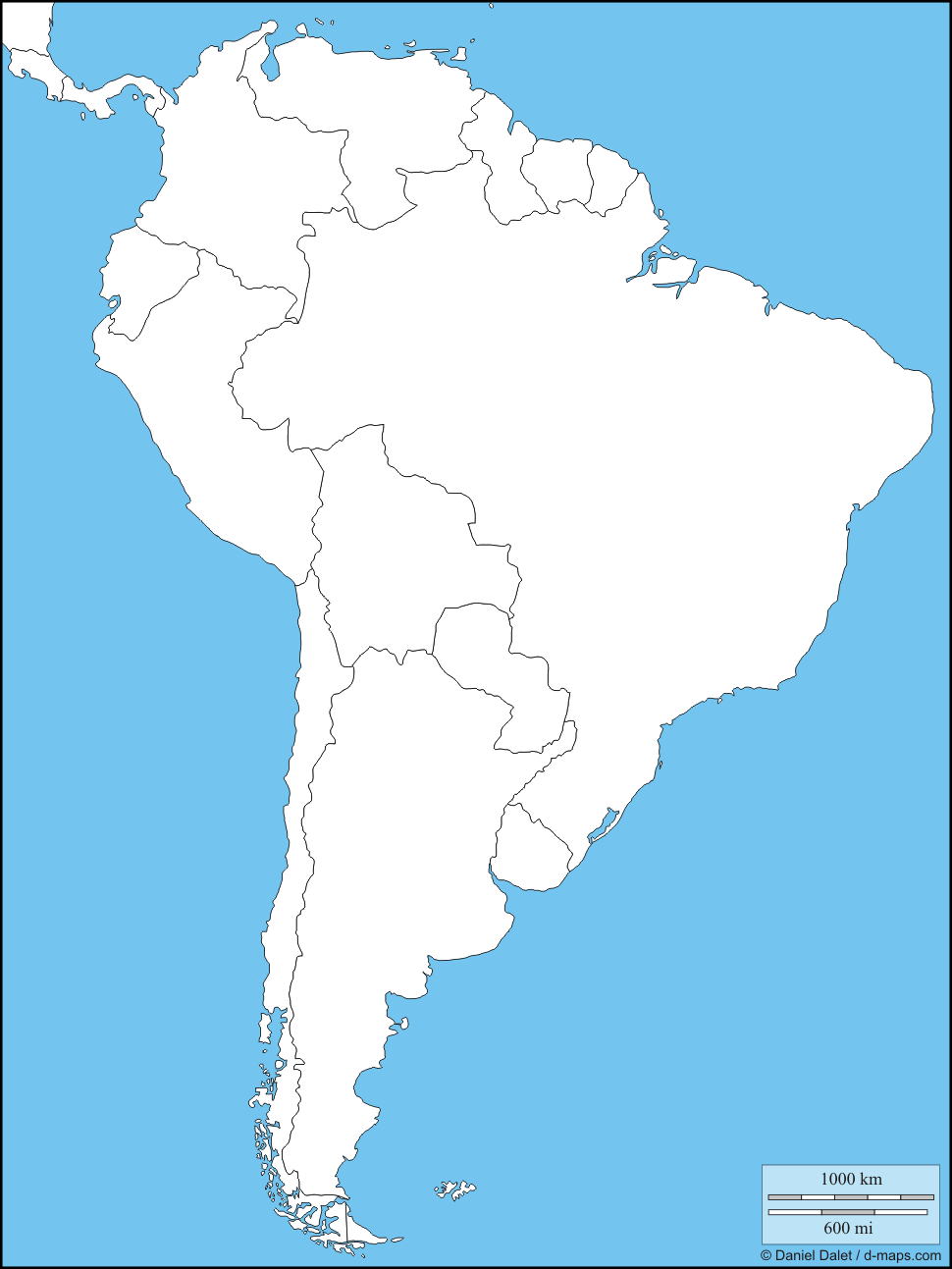 Colombie			Venezuela			Guyana				SurinameGuyane Française		Équateur			Brésil				PérouBolivie				Chili				Paraguay			ArgentineUruguay